Fourth September Grade Music Newsletter 2017This year our musical date is November 7th.  Look for more detailed information about it coming soon.  After the musical we will be doing music lessons until about the end of February at which time we will start playing recorders.   During the music lessons, we will learn solfege, (do-re-mi-fa-so-la-ti-do) the parts of a staff, notes and rest and duple meter.  It sounds like a short list but there are many lessons within each of these topics.  Here is the structure of those lessons: we start with a familial song then we move into reviewing and practicing what we learned the lesson before, then we build on that skill or I introduce a new skill and lastly we play a singing game.  Classroom rules (which we sing of course): 1) Be Polite 2) Be Respectful 3) Be Responsible 4) Be a Participant 5) Be a good Listener 6) Follow Directions 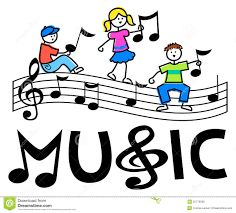 